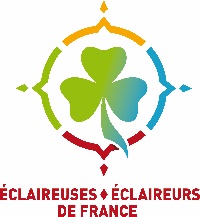 *Par RCE (reconnaissance des competences et experiences)Parcours personnel participant à l’acquisition des compétences de directeur.trice :Indiquer les éléments de l’itinéraire scolaire, professionnel ou autre qui participent aux compétences de directeur.Expériences de directeur.trice :Préciser pour chaque fonction de direction depuis 5 ans : l’intitulé (camp de scoutisme, ACM, stage de formation etc), la date et le lieu, ainsi que le statut exercé (directeur.trice, adjoint, formateur.trice).Demande « certificat de directeur.trice scoutisme français » par RCE (suite)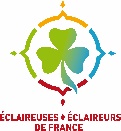 NOM - PRENOM :NOM - PRENOM :REGION :REGION :Adresse :Adresse :Adresse :Adresse :Date de naissance : Téléphone :Téléphone :Courriel :Intitulé de l’expérienceDateLieuStatutJe soussigné Mlle, Mme, M ……………………………………………………………………….Sollicite la reconnaissance de mes compétences au titre de : Directeur.trice du scoutisme Français Au terme du parcours de formation                              Par RCE        Motivation de la demande : Date :                                                                         Signature :	      Avis de l’échelon régional:L’équipe régionale propose que le demandeur soit reconnu, en tant que directeur.trice, au titre de :Motivation de l’avis et conseils éventuels :Date :	Responsable régional : (Nom, Prénom)Décision Nationale:Le délégué national formation propose que le demandeur.se soit reconnu, en tant que directeur.trice, au titre de :Motivation de l’avis et conseils éventuels :Date :	Délégué national : (Nom, Prénom)